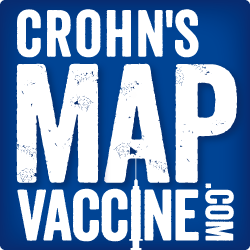                                             Find us on Facebook and Twitter                                           www.crohnsmapvaccine.com